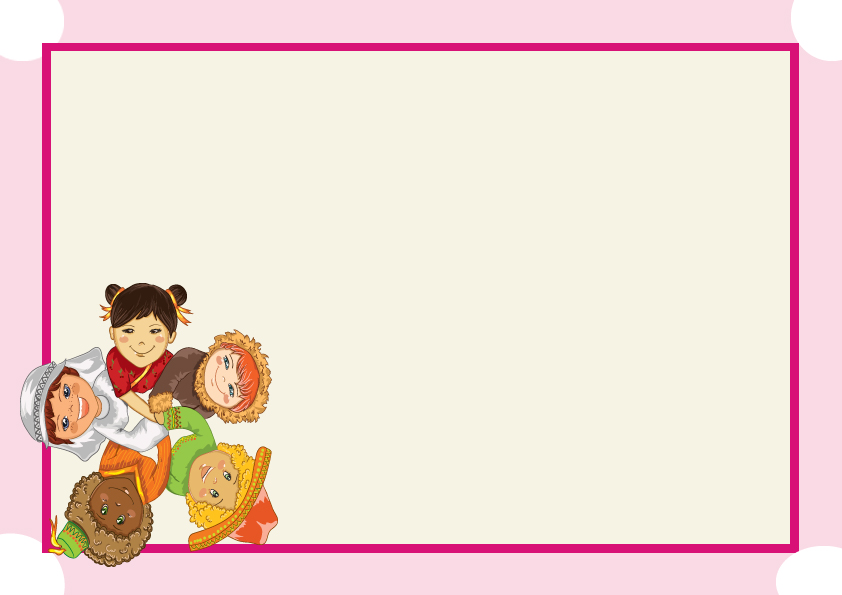 CABBAGE PATCH ADOPTION CERTIFICATE“Infront of another person raise your right hand and say:“I promise to love my cabbage patch kids”.______________ With all my heart.I promise to be a good and  kind parent.I will always remember how special		My  Cabbage Kids”                                                  This certifies that ______________________________Who was born in the cabbage patch onWas adopted by:And now lives at:                  Signature of adopting parent ____________________                                            Date___________________                         Signature of officer _____________________